Publicado en  el 11/09/2014 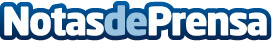 Un nuevo coche pequeño con un gran nombre: Opel presenta el Karl  La nueva generación del Opel Corsa y el elegante tres puertas Opel ADAM está a punto de dar la bienvenida a un nuevo miembro de su grupo. A partir del verano de 2015, se unirá a ellos otro coche pequeño: el Opel Karl de cinco puertas. “Karl es un nombre corto, conciso y pegadizo, que representa los valores de la marca Opel: alemán, emocional y asequible”, ha dicho la directora general de Marketing de Opel, Tina Müller.Datos de contacto:OPELNota de prensa publicada en: https://www.notasdeprensa.es/un-nuevo-coche-pequeno-con-un-gran-nombre-opel_1 Categorias: Automovilismo Industria Automotriz http://www.notasdeprensa.es